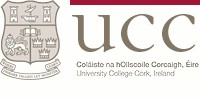 MA Applied PsychologySchool of Applied Psychology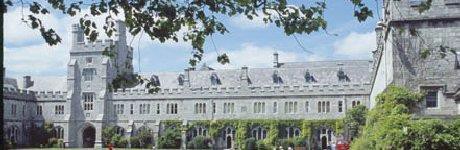 University College CorkCourse Handbook2020-2021School of Applied PsychologyEnterprise Centre North Mall CorkTable of ContentsContentsWelcome: School of Applied Psychology ......................................................................................................... 3Office opening hours......................................................................................................................................... 4Academic and support staff .............................................................................................................................. 4Keeping in touch ............................................................................................................................................... 5Contacting Academic Staff ............................................................................................................................... 6Professional Conduct........................................................................................................................................ 6Student Responsibilities ................................................................................................................................... 7Programme Organisation and Structure ........................................................................................................... 7Programme Overview 2020-2021..................................................................................................................... 8Change of Module ............................................................................................................................................ 9Progression to Part II ........................................................................................................................................ 9Honours ............................................................................................................................................................ 9Orientation ...................................................................................................................................................... 10Important Deadlines........................................................................................................................................ 10Information on Exams ..................................................................................................................................... 12UCC Formal Appeals Processes .................................................................................................................... 13UCC Complaints Policy and Procedures ........................................................................................................ 13Student Advisor and Ombudsman.................................................................................................................. 14Useful Campus Information & Web-Pages ..................................................................................................... 15This handbook is intended for students on the MA in Applied Psychology 2020 - 2021. It should be read in conjunction with the College Calendar* and the appropriate entry in the Marks and Standards **. While every effort has been made to ensure that the information contained herein is accurate and up-to-date, it should not be construed as imposing any legal obligations on UCC or the School of Applied Psychology.* http://www.ucc.ie/calendar/postgraduate/Masters/arts/page93.html** http://www.ucc.ie/admin/registrar/marksandstandards/Welcome: School of Applied PsychologyOn behalf of the staff who teach, support and supervise on the MA in Applied Psychology (MAAP) programme, we would very much like to welcome you to the School of Applied Psychology and to the MAAP programme in particular. We hope that you all find this programme a stimulating and inspiring experience and that you will graduate from it with a clear understanding of issues involved in applying psychology, a sense of your own competence in this field and confidence in your ability to contribute to the development of our profession.It is important for you to recognise and remember that you come to the programme with previous experiences of college education and a variety of practice and personal experiences. All of these will provide you with resources which we encourage you to draw on and share with each other and with staff in order to further your own and your colleagues’ learning experience.The MAAP can be a challenging course. We will support you in negotiating the course and also encourage you to be open to receiving support from each other. We believe that active student participation in the lectures, placements and assignments is fundamental in furthering a students’ intellectual and professional growth. To this end we expect to witness your active participation throughout the course.As you will see from the handbook and timetable, the course comprises of a range of modules incorporating theoretical, practical and indeed experiential learning. In order to facilitate a meaningful understanding of issues covered, students on the course will experience a range of teaching methods including lectures, discussion seminars, role play and self-directed learning. We encourage you to use opportunities offered through the course to foster your own understanding of how different professions within psychology are distinguished and how they can aid and benefit each other.To respond to challenges the MAAP will present you it is important that you give due time and consideration to the types of supports and resources that you need to put in place to look after yourself as you progress through your studies and learning experiences. We look forward to working with you this year and hope that you will find the MAAP a rewarding experience on many levels.Covid19 and the University CommunityIn keeping with the wider approach in society in response to the COVID-19 pandemic, it is recognised that the successful implementation of ‘Return to Campus’ can only be done on a cooperative basis with shared responsibility between staff and students and HEI management.Government guidance is continually changing and it is essential that every member of the University community (staff and students) familiarises themselves with the most up-to-date available guidance.  Up to date guidance can be found on the following websites:•              https://www.ucc.ie/en/emt/covid19/   •              https://www2.hse.ie/coronavirus/  We all have a personal responsibility to understand how to keep ourselves and each other safe. Proper hand washing, respiratory hygiene and social distancing are more important than ever. The use of the HSE COVID-19 tracker app is also strongly recommended.Registration: Please note first year post-graduate registration for Masters in Applied Psychology – information can be found on this webpage: https://www.ucc.ie/en/registration/ongoing/It is your responsibility to ensure that you read this handbook several times – it contains important information that will guide you through the course. It is your first point of reference for queries you may have in relation to the programmeWhere to find usDistillery Fields is about 10 minutes’ walk from the main campus if you use the walkway and footbridge over the river which is located opposite the main gate. Please note that this walkway is normally closed during the hours of darkness (at around 16.30 in winter). Alternatively, you can walk along the Western Road and then turn left going towards the Mercy Hospital. The Distillery Fields Campus is just over the footbridge having left the Mercy Hospital to your right. You will find a map at http://www.ucc.ie/en/apsych/admin/findus/.Office opening hours10.00 am - 12.00 pm and 2.00 pm – 4.00 pmTerm Dates Academic Year 2020-2021Please consult pdf document with dates for the academic year 2020-2021 (attached to email with Handbook)Academic and support staffAdministrative Staff (i.e. Ms. Anne Fitzpatrick: Email  Anne.Fitzpatrick@ucc.ie  Phone 021-4904604) is your first point of contact about illness, changes of modules, timetabling, lateness, or any other administrative difficulty or issue. The School Technicians (Derek Walsh derek.walsh@ucc.ie and Aaron Bolger  aaron.bolger@ucc.ie) are responsible for any queries or issues relating to equipment as well as the photocopier, computer room etc. If you are unsure whether your query relates to an administrative or academic issue, then it is best to address it to a member of the administrative staff in the first instance. Administrative staff are experienced and knowledgeable and will probably be able to answer most questions you may have. If not, they will direct you to the appropriate member of the academic staff.*There may be some changes to availability over the course of the yearSchool FacilitiesAs stated above, the office is the first point of contact for all queries in relation to modules, timetables, tutorials and submission deadlines etc. Please note however, that the office does not supply any items of stationery to students. Computer facilities are available to students on the first floor of the School building but please note that hours available are restricted by the teaching which also takes place in the computer lab. The timetable for the lab is posted on the door.There are a number of computers available for use for all students of the School of Applied Psychology. These computers are located in the Computer Centre on the first floor of the School. There are also five computers available to MAAP students – these can be found in the taught Masters student room which is on the ground floor of the School. UCC open access computer labs are available for student use: Boole basement, Block A, Level 4 Food Science building, 3.15 & 3.16 O’Rahilly Building and Aras na MacLeinn. If you have problems with your e-mail please contact the computer centre at ext. 2622 or 1886 or on studentIT@ucc.ie.ParkingThere is absolutely NO parking for students at the School of Applied Psychology, UCC. Provision for students parking is at the following:Visitor/short stay car parks at Perrott’s Inch and Perrot’s Avenue. €1 per hour for the first two hours this then rises to €1.50 for the next four hours and then rises again to €2 for the next 6 hours.Dennehy’s Cross (PBC Sports Ground, Park & Ride) Parking here is free of chargePouladuff (Park & Ride) – Parking here is free of chargeMaps for the location of these parking spaces can be found at http://www.corkcity.ie/maps/. Further queries about parking facilities for students can be directed to General Services on 021 490 2264.Keeping in touchYour email address, Blackboard and other means of keeping you informed•	As you know your email address consists of your 9 digit student number with the extension @umail.ucc.ie (i.e., 115******@umail.ucc.ie ). It is vital that you log in to your student email on a regular basis and keep it active as it is the School’s principal means of staying in touch with you (in relation to timetable changes and other important notices and information). When emailing staff in Applied Psychology please only do so from your UCC account. •	Vital information on course content is held on the Canvas system at http://canvas.ucc.ie and is regularly updated by your lecturers. You will have been provided with details regarding Canvas on registration. Further details on logging on to Canvas can be found in the Learning Technologies Guide to Blackboard at https://www.ucc.ie/en/media/support/computercentre/ltu/bbstudentguide.pdfPlease note that any difficulties you experience with logging on should be addressed to the Computer Centre Student Helpdesk at sit@ucc.ie. The Blackboard system is managed by the Learning Technologies Unit which can be reached at  LTU@ucc.ie  or on 021 490 3965/3966. The School website is at http://apsych.ucc.ie - the website contains  course timetables, and other useful information.•	You will have given your mobile phone number to Central Admin as part of the registration process. The School will use this when we need to contact you urgently; an example of this would be where a lecture has to be cancelled at short notice. In this instance you will receive an email from the main office. Please be assured however that the School never passes on student contact details to third parties.• October 18thPlease note that all course work will be submitted via Turnitin on Canvas unless told otherwise. FOR THE ACADEMIC YEAR 2020-2021, SUBMISSION TIME IS BEFORE 11AM ON THE DATE OF SUBMISSION OF ANY COURSEWORK.•	It is each student’s responsibility to ensure that they provide copies of all course administrative requirements for their files (e.g. contact details, placement memorandum of understanding) and keep them updated as necessary.Contacting Academic StaffAcademic Staff within the School of Applied Psychology make a special effort to be available to students and will be available to meet with you outside of designated lecture and seminar times. Most lecturershave Office Hours during the week and you can call during these times to discuss your work. If you cannot make it to one of the office hours, then please email and make an appointment. Contact details for academic staff in the School can be found at http://www.ucc.ie/en/apsych/staff/. Queries relating to changes of module, timetable, illness etc., should be referred to support staff as outlined above.In order to ensure that all students are treated equitably, staff cannot enter into email correspondence about issues of course content, structure or assessment. If you have a question, your first action should always be to check your handbook. It is very likely that your question has already been answered there. If you cannot find the answer, then please bring your query up at an appropriate lecture or on an online forum. The online forum in this instance would be Canvas—to which everyone has access.If you have personal issues to bring up with a mentor or tutor, then it would probably be best to arrange a meeting during their office hours.Professional ConductWhile completing the MAAP programme we expect students to act professionally; communicate clearly about arrangements whether they are verbal or written (email); be reliable, courteous, and sensitive to the culture of the institution and outside agencies that you may engage with; not contravene any formal or informal dress codes.You are reminded that you are required to attend  all timetabled teaching and  all  placement activities as agreed, unless unavoidably prevented from doing so. In such an instance students are required to let the lecturer or placement facilitator know of their absence in advance and forward a medical certificate if on sick leave to Ms. Anne Fitzpatrick.  Guidelines with respect to online delivery & participation may be given by the relevant module co-ordinator. Remember your professional conduct and attendance while on the coursemay be referred to in references thereafter.Student ResponsibilitiesIf you have any type of specific learning disability or other health condition or circumstance that may require attention we ask that you notify the course administrator and course director as soon as possible so that the necessary support systems can be accessed.As noted previously students are required to attend all core modules and confirmed elective modules, meet all deadlines and conduct themselves in a professional manner. They are bound by all University Rules and Regulations and specific placement agency protocols. We encourage lecturers to note attendance as patterns of attendance and absence may require discussion between course team and student. Further, such information is often requested in references for students during and on completion of the programme. It is the student’s responsibility to access any missed material by getting class notes and handouts/materials. In the event of a high or regular pattern of absence from the course a student will be asked to attend a meeting with the Course Director(s). If a student wishes to withdraw from the course at any time, they are requested to meet with Course Director(s). Once agreed, the student must provide a letter to the Course Director clarifying this decision and the date from which the withdrawal is effective.Programme Organisation and StructureThe central aim of the MA programme is to provide graduates with an advanced level of knowledge and understanding of the discipline of psychology in applied settings. The course will serve as a basic grounding from which students may pursue a wide variety of interests and career paths.This taught programme runs for one calendar year from the date of first registration for the programme (full- time, from September). You are expected to complete Parts I and II in one year (12 months).In order to be eligible for the award of the MA in Applied Psychology, students must have successfully completed taught modules to the value of 60 credits (1200 Marks) in Part I as well as a Research Dissertation to the value of 30 credits (600 Marks) in Part II.On completion of this programme it is expected that you will be able to demonstrate:An understanding of the discipline of psychology and its value in applied contexts;The ability to critically appraise psychological research and practice in a range of settings;Knowledge of the professional and ethical issues that may arise in the application of psychology in a variety of contexts;Skills commensurate with planning and implementing an effective research programme.Programme Overview 2020-2021Students take 90 credits as follows:Part I
Core Modules
Students take 30 credits as follows:
AP6016 Research Methods and Data Analysis (10 credits)
AP6023 Psychological Assessment (5 credits)
AP6173 Service Design and Evaluation (10 credits)
AP6177 Critical Community Psychology (5 credits) 

Elective Modules
Students take 30 credits from the following:AN4009 Behavioural and Cognitive Neuroscience (5 credits)
AN4012 Medical Imaging and Biomedical Devices in the Neurosciences (5 credits) 
AP3121 Forensic Psychology (5 credits)
AP3119 Psychological Therapies (5 credits)
AP6128 Introduction to Psychotherapeutic Skills (5 credits)
AP6129 Health Psychology (5 credits)
AP6153 Applying Psychology in Community-Based Settings Placement (15 credits)
AP6174 Clinical Presentations (Child, Adolescent, Adult, and ID) (10 credits)
AP6176 Cognitive Enhancement (5 credits)
AP6178 Psychological Principles and Skills in Working with Children and Families (5 credits)

Note: Students can only take a maximum of 10 credits from AP3XXX modules that have not been taken previously.
In semester one students take 20 credits of core modules and a maximum of 15 credits of elective modules. In semester two students take 10 credits of core modules and the remaining credits in elective modules to a maximum of 30 credits of elective modules overall in the programme.Part II 
AP6137 Dissertation in Applied Psychology (30 credits)
Where a student achieves an overall mark which is considered borderline fail a viva voce examination may be requested by the Programme Director.

Exemptions
Students who have already passed a module(s) as part of another programme, may seek exemption from this module(s) and will be required to take another module to the same credit value as assigned by the programme co-ordinator. Postgraduate Diploma in Applied Psychology (NFQ Level 9, Major Award)
Students who have completed and passed modules to the value of at least 60 credits in Part I and who do not wish to proceed to Part II may opt to exit the programme and be awarded a Postgraduate Diploma in Applied Psychology.In making your decision on elective modules, please go to the UCC Book of Modules https://www.ucc.ie/modules/descriptions/AP.html where you will find information on any pre-requisites, the semester in which the module is taught and assessment.Change of ModuleStudents wishing to register a change of module must do so via the Student Portal or at the Student Records and Examinations Office no later than two weeks after the start of Semester. Dates are provided on the following link http://www.ucc.ie/calendar/general/info014d.htmDeadlines will be strictly adhered to.Progression to Part IIStudents must pass Part I of the programme before submitting their dissertation to Part II. In order to Pass Part I, students must obtain a pass in all modules. Any failed modules may be repeated in the autumn. Where a student achieves an overall mark which is considered borderline fail a voce examination may be requested by the Course Director. The pass standard for each module is 40%. Special Requirements for individual modules, if any, are detailed at the end of this handbook.Subject to passing Part I and Part II, the Master’s Degree will be awarded on the basis of the aggregate of the marks in Part I and Part II.HonoursHonours will be awarded on aggregate as follows:First Class Honours: An aggregate of at least 1260/1800 marks (i.e. 70% and above)Second Class Honours: An aggregate of at least 1080/1800 marks (i.e. 60% and above but less than 70%) Second Class Grade II: an aggregate of at least 900 /1800 marks (i.e. 50% - 59%)Students who fail to achieve the pass standard for the year at the Summer Examination must repeat all failed/absent modules at the Supplemental Examination, where there is provision to do so and if not disallowed by the Examination Board, or in a Repeat Year. Marks from all passed modules are carried forward to the Supplemental Examination.The pass/progression rule is then applied to the combination of marks carried forward in passed modules and marks obtained in repeated modules.A major element of your course is the carrying out and reporting of a piece of research you have done yourself, with the guidance of a member of staff as supervisor. You are expected to carry out research which is publishable and to report it to professional standards. You will present your work in two ways. One will be a conference-type presentation to your classmates, a number of lecturers assessing your presentation, and any other staff interested in attending. This will last approximately 15 minutes (including a five-minute question time at the end.) The other is a write-up to the APA standard to a maximum of 15,000 Words excluding references and appendices.During the first weeks of term you will have an opportunity to meet with potential supervisors and listen to them present on their areas of research interest. You will be supplied with a list of staff office hours at the orientation and you should arrange to meet with potential supervisors as soon as possible thereafter. You should go to these meetings prepared to discuss ideas for research that relate to the staff member’s research interests. When there is agreement between you and a member of staff that they will supervise your research dissertation, this should be confirmed by getting the staff member to sign an ‘Agreement to Supervise’ Form. This form is in the appendices of the Dissertation Handbook. Submit the form (signed by a supervisor) agreeing to supervision before or on 28 September 2017 to the Main Office in the School.There will be several lectures associated with this module throughout the year. You will also find that other core modules this year will help you build up your skills and expertise and we hope that working with your supervisor will be an apprenticeship experience.OrientationSubmission of Course WorkAll continuous assessment must be submitted electronically via Turnitin links on Canvas. Digital receipts will be issued by Turnitin through Canvas for work submitted electronically. Please note that we NEVER accept work submitted via email under ANY circumstances. Please do not submit work via email to lecturers, tutors or the Admin Team. Work submitted in this way will not be acknowledged, receipted or recorded as received.Please ensure that you include a front sheet to your work clearly givingYour name and student numberThe code and title of the moduleThe title or number of your assignmentDue date for your assignmentYou are also required to put the following declaration on this front sheetDECLARATION OF ACADEMIC HONESTY: I declare that the content of this assignment is all my own work. It has not been submitted in respect of any other course/module. Where I have used the work of others it is acknowledged and referenced accordingly.A Warning About PlagiarismAll work will be checked for plagiarism. Students who are guilty of plagiarism will go on record as having plagiarised and this record will be kept for the duration of their degree programme. Second and subsequent plagiarism cases are dealt with very seriously indeed.In the writing of your continuous assessment assignments, you will of course need to refer to both printed and online books, papers and resources. The work you submit however must be in your own words, with direct quotations or reference to other people’s work supported by proper references and a bibliography. Direct copying or paraphrasing of another person’s words or ideas without appropriate acknowledgement, constitutes plagiarism. In order to maintain academic integrity, the School of Applied Psychology takes plagiarism very seriously. If you are found to have plagiarised other people’s ideas or words you will lose some or all marks for the relevant piece of work. The School follows UCC policy on the issue, and you will find an outline of this policy at https://www.ucc.ie/en/exams/procedures-regulations/Of course, when you are under pressure with competing deadlines it can seem very easy and very tempting to cut and paste material directly from the internet into your own work. Please do not do this; not only will a change of style be immediately obvious to the lecturer correcting your work, but the School also avails of an electronic checking system (TURNITIN), which will detect and give a full report on the source that has been copied from, be that a paper already submitted by another student, or a chunk of text copied from Wikipedia or some other online journal or resource.Best Practice in Academic WritingOur aim is to promote best practice, and also of course to help you in developing and improving your academic writing skills, so please feel free to contact your module coordinator for clarification on any issue surrounding plagiarism. There are many excellent student guides that deal with the issue, includingThe Good Study Guide by Andy Northedge (OU, 2005). There are copies of this book in the library, or you could purchase the most recent print or Kindle editions of this text.UCC also has some really good guides to help you with studying, note-taking, writing and avoiding plagiarism at http://www.ucc.ie/en/red/Please do take time to look at these online resources as they will answer most questions you may have on plagiarism.Late AssignmentsPlease take careful note of deadline dates and times set for assignments as there are serious lateness penalties as per the book of modules, which states that:Work which is submitted late shall be assigned a mark of zeroThe school policy is that there are no extensions on work set.The deadline for all assignments is 11h00. You may still submit your assignment to the assignment link after the deadline has passed, however, please note that all work submitted to this link after 11.00am on submission day will automatically be given a grade of zero unless you apply for, and are granted, a waiver of the late penalty. If you are submitting late, the link will bring you automatically to an electronic waiver application form which also prompts you to email your supporting documentation where necessary to stephen.cullen@ucc.ie.Late assessment forms are reviewed by the school teaching and learning committee and waivers will normally be given in cases of serious illness or family bereavement. Appropriate documentation, such as a doctor’s certificate covering the time specified, must be provided. In respect of other reasons for late work, the committee will consider each lateness application on a case by case basis.  If you have missed a mandatory class or practical session, you will also need to submit a lateness waiver to the school. You can find it at this link.Information on ExamsAutumn Repeat ExaminationsAll notifications regarding repeat continuous assessment assignments for Autumn will be distributed via Blackboard. Notifications regarding repeat examinations will be issued by student records and exams. Please make sure to check your student e-mail and student profile.DeferralYour circumstances may be such that you are unable to sit for exams or submit continuous assessment during the Summer Exam Session. If this is the case, then you may apply for a deferral. If granted it means that you can take your exams in the Autumn Exam Session without the usual capping of 40% being applied to your results. Seehttp://www.ucc.ie/en/exams/procedures-regulations/ for further information and to access a copy of theMitigation Application FormMitigationIf you fail exam(s) or continuous assessments in the Winter/Summer Exam session and you feel that the reasons for your failure are exculpatory, then you may apply for Mitigation. If your application is successful it means that you can retake exam(s) without the usual capping of 40% being applied to your results. Seehttp://www.ucc.ie/en/exams/procedures-regulations/ for further information and to access a copy of theMitigation Application FormUCC Formal Appeals ProcessesAppeal ProceduresA Student who wishes to appeal an examination result must do so in writing to the Student Records and Examinations Office, setting out in full the grounds for the appeal. An application from should be completed and submitted with supporting documentation within TWO WEEKS of the date of issue of programme year (Semester 1 and Semester 2) examination results. (In exceptional circumstances the Examination Appeals Committee, at its sole discretion, may waive the two-week deadline for submission of an appeal).NB: students wishing to appeal an examination taken in Semester 1 can only do so in May/June after Semester 2 examinations have been taken and the official results notified to students.Applications forms for this purpose are available from the Student Records and Examinations Office here:http://www.ucc.ie/en/exams/procedures-regulations/A fee of €70 is required for an appeal. This fee should be lodged in the Student Records and Examinations Office, West Wing, UCC. The fee is refundable if the appeal is upheld. The value of the fee may be varied following approval by Academic Board.The Examinations Appeals Officer is: Dr Daniel Blackshields at d.blackshields@ucc.ie Further information and the Examination Appeal Application form is available at; https://www.ucc.ie/en/media/support/recordsandexaminations/AppealApplicationForm.pdfUCC Complaints Policy and ProceduresThis Student Complaints Policy and Procedure reflects University College Cork’s commitment to providingan excellent, fair and equitable learning environment and student experience for its students.This Policy is an important part of the University’s Quality Assurance mechanisms, providing a forum for student complaints to be resolved in accordance with principles of natural justice, fairness and equality. This Policy is intended to assist both students and staff in the resolution of complaints promptly and fairly.Student complaints should, as far as possible, be resolved informally within the student’s School/Academic Unit or by reference to the Student Ombudsman. In addition, advice in such cases can be obtained from the Students’ Union. However, where the matter cannot be resolved informally, the student may progress the matter under the formal procedure set out in this PolicyThis Policy should be read in conjunction with all other University policies, including in particular the University’s Student Discipline Policy within the Student Rules, the Dispute Resolution Policy for postgraduate research students and the University’s Whistle-blowing Policy, as appropriate.See link for further information; https://www.ucc.ie/en/academicsecretariat/studentcomplaintspolicy/Student Advisor and OmbudsmanThe purpose of the post of Student Advisor and Ombudsman is to advise and assist students with the resolution of difficulties, complaints or grievances involving staff or services of the University in an informal manner. All enquiries to the Student Advisor and Ombudsman will remain confidential, except in cases of serious threat to life or property.The current Student Advisor and Ombudsman is Professor Fred Powell. Professor Powell welcomes enquiries from students by email at studentombudsman@ucc.ie. The services provided for by this post are complementary to a range of existing student services and the Student Advisor and Ombudsman mayrefer relevant student issues for resolution by those services as appropriate.Useful Campus Information & Web-Pages Library Information Sessions for Incoming Students Venue: Library Creative Zone, Ground Floor Boole LibraryNo need to book, just turn up.1: Library EssentialsFind what you need to get started for your modules & assignmentsWeblink to key information  https://libguides.ucc.ie/ld.php?content_id=32476199The library also has a lot of resources available online:  See: https://libguides.ucc.ie/library-learning-teaching/Students2: Referencing & PlagiarismIntroduction to referencing and plagiarismWeblink to key information  https://libguides.ucc.ie/ld.php?content_id=32476202Careers Service : Details of the careers service can be found at http://www.ucc.ie/careers/ Library :  Details of UCC's Boole Library can be found at http://booleweb.ucc.ie/Student Health Service: Details of UCC's Student Health Service can be found athttp://www.ucc.ie/services/health/Student Counselling and Development Service: Details of UCC's Student Counselling and Development Service can be found at http://www.ucc.ie/services/studentcounselling/ Disability Support Service: Details of UCC's Disability Support Service can be found at http://www.ucc.ie/en/dss/Student Welfare Officer: 021-490218NITELINE support line for student’s available Tues, Weds and Thurs nights 9pm – 1am. Free phone: 1800 32 32 42Free Legal Advice Centre: http://www.ucc.ie/flac/MAAP Term Timetable 2020-2021; Semester one** where FULLY ASYCHRONOUS – this is pre-recorded content and can be scheduled in students own time if wished AP6129 Please note there will be an in person workshop scheduled for this module later in the term for those who are interested to attend face to face- details to follow. *Please note this is a draft timetable and may be subject to change. Any changes will be communicated at orientation day in September.Semester two (NOTE: FOR SEMESTER 2, THIS IS A DRAFT BASED ON LAST YEAR’S TIMETABLE AND MAY BE SUBJECT TO CHANGE). Black is core module. Red is electProgrammeCo-DirectorDr. Angela Vealea.veale@ucc.ie0214904509MAAP Office HourstbcProgrammeCo-DirectorDr. Sharon Lambertsharon.lambert@ucc.ie0214904594MAAP Office Hours tbcDateTimeLocationContent14th Sept 2020N/A Online at:https://www.ucc.ie/en/apsych/covid-19updates/postgraduateorientation2020/Orientation ProgrammeResourceWeb LinkDetails of Assessment for each modulehttp://www.ucc.ie/modules/descriptions/page005.htmlExam Procedures andRegulationshttp://www.ucc.ie/en/exams/TimeMondayTuesdayTuesdayWednesdayWednesdayThursdayFriday09.00-10.00ONLINEAP3121 Forensic Psychology Blended ASYNCHRONOUS & SYNCHRONOUSONLINEAN4012Medical ImagingFULLY ASYNCHRONOUSONLINEAN4012Medical ImagingFULLY ASYNCHRONOUSONLINE; AP6174 Clinical presentations (Child, Adolescent, Adult, and ID); FULLY SYNCHRONOUS LIVE(Elective)10.00-11.00ONLINEAP3121 Forensic Psychology Blended ASYNCHRONOUS & SYNCHRONOUSBLENDED; AP6177 CriticalCommunityPsychologyCEC G20Core***BLENDED; AP6177 CriticalCommunityPsychologyCEC G20Core***ONLINE AP6174 Clinical presentations (Child,Adolescent, Adult, and ID); FULLY SYNCHRONOUSLIVE (Elective)11.00-12.00BLENDED; AP6177Critical Community PsychologyCEC G20Core***CoreONLINE  AP3119 Psychological Therapies FULLY SYNCHRONOUSLIVEElectiveONLINE  AP3119 Psychological Therapies FULLY SYNCHRONOUSLIVEElectiveONLINE AP6174 Clinical presentations (Child, Adolescent, Adult, and ID); FULLY SYNCHRONOUSLIVE(Elective)12.00-13.00ONLINE  AP6137FULLY SYNCHRONOUSLIVEDissertationCoreONLINE  AP6137FULLY SYNCHRONOUSLIVEDissertationCoreONLINE  AP3119 Psychological TheapiesFULLY SYNCHRONOUS LiVEelectiveONLINE  AP3119 Psychological TheapiesFULLY SYNCHRONOUS LiVEelectiveONLINE; AP6174 Clinical presentations (Child,Adolescent, Adult,and ID); FULLY SYNCHRONOUSLIVE (Elective)13.00-14.00ONLINEAP6016/TCOMBINATION SYNCHRONOUS & ASYCHRONOUSONLINEAP6016/TCOMBINATION SYNCHRONOUS & ASYCHRONOUSONLINE; AP6174 Clinical presentations (Child, Adolescent, Adult,and ID); FULLY SYNCHRONOUSLIVE (Elective)14.00-15.00ONLINE  AP6023Psychological Assessment FULLY SYNCHRONOUSLIVECoreONLINE  AP6023Psychological Assessment FULLY SYNCHRONOUSLIVECore15.00-16.00ONLINE AP6023Psychological Assessment FULLY SYNCHRONOUSLIVECoreONLINE AP6023Psychological Assessment FULLY SYNCHRONOUSLIVECore16.00-17.00BLENDED;AP6129Health PsychologyCEC-G20ElectiveONLINE AP6016Research Methods & Data analysis FULLY ASYCHRONOUSCoreONLINE AP6016Research Methods & Data analysis FULLY ASYCHRONOUSCore17.00-18.00BLENDED;AP6129 FULLY SYNCHRONOUSLIVEONLINEAP6016/TCOMBINATION SYNCHRONOUS & ASYCHRONOUSAP6016/TONLINEAP6016/TCOMBINATION SYNCHRONOUS & ASYCHRONOUSAP6016/TONLINE AP6016ResearchMethods& Data analysisFULLY ASYCHRONOUSCoreTimeMondayTuesdayTuesdayWednesdayThursday09.00-10.00AP6178 Psychological Principles & Skills in Working with Children and Families ElectiveAP6178 Psychological Principles & Skills in Working with Children and Families Elective10.00-11.00AP6178 PsychologicalPrinciples & Skills in Working with Children and FamiliesElectiveAP6178 PsychologicalPrinciples & Skills in Working with Children and FamiliesElective11.00-12.00AP6153 / AP6180PlacementElectiveAP6153 / AP6180PlacementElectiveAP6176 CognitiveEnhancementElective12.00-13.00AP6128Intro to Psychothera peutic Skills;ElectiveAN4009Behavioural and cognitiveneuroscienc e ElectiveAP6176 CognitiveEnhancement ElectiveAN4009 Behavioural and cognitive neuroscience Elective13.00-14.00AP6128Intro to PsychotherapeuticSkills; CEC G03 / G09B ElectiveAP6128Intro to PsychotherapeuticSkills; CEC G03 / G09B Elective14.00-15.00AN4009Behavioural and cognitiveneuroscience WGBElectiveAP6173ServiceDesign & Evaluation AN4009Behavioural andcognitiveneuroscienc Elective15.00-16.00AP6173Service Design & EvaluationAP6173Service Design & Evaluation16.00-17.00AP6173Service Design & EvaluationAP6173Service Design & Evaluation17.00-18.00